Prilog 1.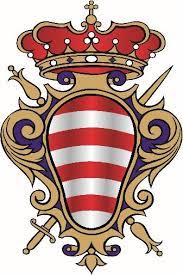                                               GRAD DUBROVNIKUpravni odjel za turizam, gospodarstvo i more            POTPIS  PODNOSITELJA PRIJAVE______________________________U _________________, dana___________godine U slučaju nepotpuno ili netočno ispunjenog Prijavnog obrasca prijava na Javni poziv će se odbaciti									Kratki opis projekta: -instalirana snaga fotonaponskih  pretvarača,-stupanj korisnog djelovanja u %,-akumulatori elektične enrgije,-oprema fotonaponskog kruga,-pripadajući građevinski radovi,-opremanje obračunskog mjernog mjesta za fotonaponske modulePRIJAVNI  OBRAZACSufinanciranje troškova za nabavu, instalalaciju i ugradnju fotonaponskih sunčevih (FN) modula za vlastitu potrošnjuPRIJAVNI  OBRAZACSufinanciranje troškova za nabavu, instalalaciju i ugradnju fotonaponskih sunčevih (FN) modula za vlastitu potrošnjuIspunjava podnositelj prijaveIspunjava podnositelj prijaveIme i prezimepodnositelja prijaveOIBAdresa i kućni brojMjestoBroj mobitela/telefonae-mail Iznos ukupnog troška Račun (IBAN broj) podnositelja prijavePodaci o obiteljskoj kućiPodaci o obiteljskoj kućiGodina izgradnje kućeUkupna brutto površina kuće (m²)Broj stambenih jedinicaKatastarska općina (K.O.)Katastarska čestica (K.Č.)Broj članova kućanstvaDokaz zakonitosti (legalnosti)obiteljske kuće: broj i datum aktaIzvedba građevine (objekta):samostojeća građevina, dvojni objekt,ostalo...Konstrukcijske karakteristike (objekta):AB ili beton, opeka, kamen, drugo...